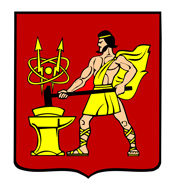 АДМИНИСТРАЦИЯ ГОРОДСКОГО ОКРУГА ЭЛЕКТРОСТАЛЬМОСКОВСКОЙ   ОБЛАСТИПОСТАНОВЛЕНИЕ _06.04.2018_ № _269/4_О признании утратившим силу муниципального правового актаВ соответствии сФедеральным законом от 06.10.2003 № 131-ФЗ «Об общих принципах организации местного самоуправления в Российской Федерации», протестом прокурора города Электросталь от 30.03.2018 № 74-01-2018, в целях приведения муниципальных правовых актов в соответствие действующему законодательству, Администрация городского округаЭлектросталь Московской области ПОСТАНОВЛЯЕТ:1. Признать утратившим силу постановление Администрации городского округа Электросталь Московской области от 25.04.2013 № 297/5 «Об утверждении Положения о комиссии по проведению административной реформы и Порядка разработки и утверждения административных регламентов предоставления муниципальных услуг / исполнения муниципальных функций структурными подразделениями Администрации городского округа Электросталь Московской области».2. Опубликовать настоящее постановление в газете «Официальный вестник» и разместить на официальном сайте городского округа Электросталь Московской области по адресу: www.electrostal.ru3. Источником финансирования опубликования настоящего постановления, принять денежные средства, предусмотренные в бюджете городского округа Электросталь Московской области по разделу 0113 «Другие общегосударственные вопросы».Глава городского округа								В.Я. Пекарев